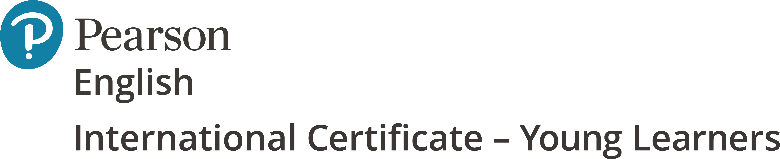 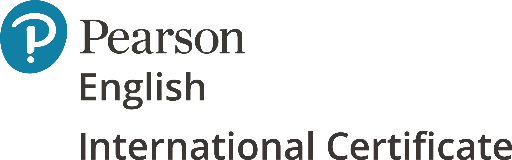 Отримання та перевірка екзаменаційних матеріалівПотрібно уважно перевірити пакунок з екзаменаційними матеріалами.В пакунку  ви знайдете: Усні екзаменаційні роботи (від 1  до 4  варіантів на кожен рівень).Письмові екзаменаційні роботи ( по 5 письмових робіт в  кожному  пакунку. Розкривати до дня іспиту  їх не можна! Враховуючи те, що  вкожному пакунку по 5 робіт, порахуйте, щоб вам вистачило паперів.Attendance registers – журнал реєстрації присутніх (окремо на усний  та  письмовий  іспит, та окремо на  кожень рівень, який  складається  в вашому  центрі в  дану  сесію)  Білі  пакети  із стікерною смужкою, для  упакування  робіт На випадок, якщо кандидатів, зареєстрованих  як late entry  - не  було внесено  в attendance register -  їх  потрібно вписати ручкою.